The Clash over the Mountain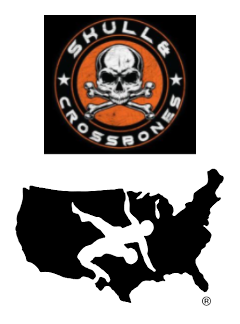 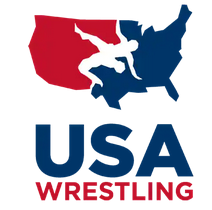 May 7th Freestyle / Greco / Folkstyle    Hoover High School             1000 Buccaneer Dr              Hoover, AL 35244             Google MapMANDATORY PRE-REGISTRATIONPlease note that wrestlers will need their USA Card to pre-register. Tournament Fee is paid online. Each wrestler may compete in one weight class.  Any wrestler who fails to pre-register will NOT be able to compete in the tournament.  Registration will cost $20.00 for one style, 5.00 extra for each additional style Normal Registration DEADLINE: Friday May 6th at 5:00 pm CSTNO ONSITE RegistrationsONLINE SPORTSADDIX STORE: https://sportsaddix.tuosystems.com/stores/the-clash-over-the-mtPre-Register Now!Weigh-insAll wrestlers will get a 1 lbs. weight allowanceFriday night 5pm – 7 pmWeigh in locationsTournament host location WILL NOT have weigh-ins Friday nightStronghold Wrestling Complex: 100 Olde Towne Road  Vestavia Hills, AL 35216River Rats Club - Wetumpka CrossFit Facility – 1755 US-231#B Wetumpka, AL 36093Tech Fall Wrestling Club - 3740 Resource Dr c, Tuscaloosa, AL 35401Alabama Takedown Academy - 12104 Chickamauga Trail SE Huntsville, AL 35803Auburn Takedown - 1701 Lee Road 10, Auburn, AL  36830Patriots Wrestling Club - 131 S Woodburn Dr, Dothan, AL 36305Port City Wrestling Club - 7335 Airport Blvd, Mobile, AL 36695Trojan Wrestling Academy - 25620 Friendship Rd, Daphne AL 36526Panda Wrestling Alliance - 5381 Stewart Street Milton FL 32570Saturday May 7th @ 7:30-8:30 AMHoover High School – 1000 Buccaneer Dr Hoover, AL 35244**** Wrestlers must weigh-in ONCE before they wrestle ****** Wrestlers may not wrestle in the weight below what they weigh-in at. Actual weightrounds UP to select a weight class (not the closest weight) during registration.Spectator AdmissionsOver 12 - $10Under 12 - $5Under 3 – FreeCoaches - $5Tournament InformationWeights will be grouped to get plenty of matches!Girls may compete in both the girls only and the open event.Tournament T-Shirts will be available!Concessions will be available!Coaches must have a valid USA Coaches Card!Coaches will receive wristband for hospitality room!There are no refunds for this event.Age Groups, Weights, & Period LengthsUSA WOMEN'S AGE DIVISIONSWe are offering girls only brackets for this event using Madison brackets. Age and weights will be taken into account to get matches.Event ScheduleSaturday May 7th 9:00 AM - 10:30 PM Freestyle Tournament11:00 AM - 1:30 PM Greco-Roman Tournament2:00 PM - Finish Folkstyle Tournament** Awards will be handed out as weight classes are completed (1st-4th) **Tournament DirectorStewart Holt – stewartholt1@gmail.comAGE	                    DIVISIONSBIRTH               DATESFR/GR MATCHTIME LIMITSFOLKSTYLE MATCHTIME LIMITSWEIGHT CLASSESU6U2016-2017Two two-minute periods with 30 second rest between periodsChampionship and Consolation: 3 one-minute periods39 , 43 , 45 , 49 , 53 , 56 , 62 ,U8U2014-2015Two two-minute periods with 30 second rest between periodsChampionship and Consolation: 3 one-minute periods43 , 45 , 49 , 53 , 56 , 62 , 70 , 8510U10U2012-2013Two two-minute periods with 30 second rest between periodsChampionship and Consolation: 3 one-minute periods49 , 53 , 56 , 59 , 63 , 67 , 71 , 77 , 84 , 93 , 105 , 12012U12U2010-2011Two two-minute periods with 30 second rest between periodsChampionship: 1 one-minute and 2 1:30 periods; Consolation: 3 one-minute periods58 , 63 , 67 , 70 , 74 , 78 , 82 , 86 , 92 , 98 , 108 , 117 , 135 , 16014U14U2008-2009Two two-minute periods with 30 second rest between periodsChampionship: 1 one-minute and 2 1:30 periods; Consolation: 3 one-minute periods71 , 77 , 83 , 87 , 92 , 97 , 102 , 106 , 110 , 114 , 119 , 125 , 130 , 136 , 149 , 165 , 187 , 2501616UU2006-2007Two two-minute periods with 30 second rest between periodsChampionship: 3 two-minute periods; Consolation: 1 one minute and 2 two-minute periods88 , 94 , 100 , 106 , 113 , 120 , 126 , 132 , 138 , 145 , 152 , 160 , 170 , 182 , 195 , 220 , 285USA JJUNIORunior2002 – 2005, plus enrolled in grades 9-12Two three-minute periods with 30 second rest between periodsChampionship: 3 two-minute periods; Consolation: 1 one minute and 2 two-minute periods100 , 106 , 113 , 120 , 126 , 132 , 138 , 145 , 152 , 160 , 170 , 182 , 195 , 220 , 285